OBEC MALÁ  IDA, Malá Ida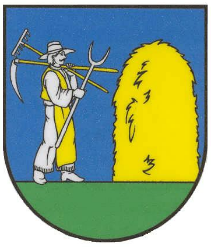 Obec Malá Ida vyhlasuje v zmysle § 4 ods. 1 zákona č. 596/2003 Z.z. o štátnej správe v školstve a školskej samospráve a o zmene a doplnení niektorých zákonov v znení neskorších predpisov a zákona č. 552/2003 Z.z. o výkone práce vo verejnom záujme v znení neskorších predpisov výberové  konanie na obsadenie funkcie riaditeľa Základnej školy v Malej Ide, s predpokladaným nástupom 1. augusta 2019Kvalifikačné predpoklady a požiadavky:odborná a pedagogická spôsobilosť podľa vyhlášky MŠ SR č. 437/2009 Z.z., ktorou sa ustanovujú kvalifikačné predpoklady a osobitné kvalifikačné požiadavky pre jednotlivé kategórie pedagogických zamestnancov a odborných zamestnancov v znení neskorších predpisovvykonanie 1. atestácie v zmysle zákona č. 317/2009 Z.z. o pedagogických zamestnancoch a odborných zamestnancoch a o zmene a doplnení niektorých zákonovnajmenej 5 rokov pedagogickej praxe  osobnostné a morálne predpoklady, občianska bezúhonnosť zdravotná spôsobilosť ovládanie štátneho jazyka v úradnom stykuZoznam požadovaných dokladov: písomná žiadosť o zaradenie do výberového konania (prihláška)doklady o vzdelaní (overené kópie) a doklady o vykonaní 1. atestácie alebo jej náhradnej formy (overené kópie)štruktúrovaný profesijný životopispotvrdenie o dĺžke pedagogickej praxe preukazujúce minimálne 5 rokov pedagogickej praxepísomne spracovaný návrh vlastnej koncepcie riadenia a rozvoja základnej školy lekárske potvrdenie o telesnej a duševnej spôsobilosti pre výkon činnosti učiteľa a vedúceho pedagogického zamestnanca (nie starší ako 3 mesiace)písomný súhlas uchádzača so spracúvaním jeho osobných údajov na účely výberového konania v zmysle zákona č. 18/2018 Z.z. o ochrane osobných údajov a o zmene a doplnení niektorých zákonov čestné vyhlásenie o pravdivosti všetkých údajov uvádzaných v prílohe žiadostičestné prehlásenie o neodvolaní z funkcie riaditeľa školy v zmysle zákona č. 596/2003 Z. z. o štátnej správe v školstve sa školskej samospráve a o zmene a doplnení niektorých zákonovIné vhodné schopnosti: riadiace, komunikačné a organizačné schopnostiznalosť všeobecne záväzných predpisov v oblasti školskej legislatívy, v oblasti pracovno-právnych a ekonomických predpisovznalosť práce s PC Dátum a miesto podania žiadosti o účasť na výberovom konaní:Prihlášku a potrebné doklady do výberového konania je potrebné doručiť do: 24. júna 2019 do 12.00 hod. na adresu zriaďovateľa: Obecný úrad Malá Ida, Hlavná 11, 044 20, Malá Ida - v zalepenej obálke, s uvedením adresy odosielateľa označenej heslom „VK NEOTVÁRAŤ".Vyhlasovateľ výberového konania si vyhradzuje právo nezaradiť do výberového konania uchádzačov, ktorí nespĺňajú požadované podmienky. Termín a miesto výberového konania oznámi prihláseným uchádzačom, ktorí spĺňajú požadované predpoklady, rada školy najmenej 7 dní pred jeho konaním.V Malej Ide, 13.6.2019                                                       PaedDr. Jana KallováVyhlásenie VK: 13.6.2019                                                       starostka obce                                                                      